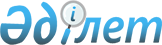 Қазақстан Республикасы Үкіметінің кейбір шешімдеріне өзгерістер мен толықтырулар енгізу туралы
					
			Күшін жойған
			
			
		
					Қазақстан Республикасы Үкіметінің 2013 жылғы 19 сәуірдегі № 379 қаулысы. Күші жойылды – Қазақстан Республикасы Үкіметінің 2016 жылғы 29 желтоқсандағы № 901 қаулысымен
      Ескерту. Күші жойылды – ҚР Үкіметінің 29.12.2016 № 901 (алғашқы ресми жарияланған күнінен бастап қолданысқа енгізіледi) қаулысымен.
      Қазақстан Республикасының Үкіметі ҚАУЛЫ ЕТЕДІ:
      1. Қоса беріліп отырған Қазақстан Республикасы Үкіметінің кейбір шешімдеріне енгізілетін өзгерістер мен толықтырулар бекітілсін.
      2. Осы қаулы алғашқы ресми жарияланған күнінен бастап күнтізбелік он күн өткен соң қолданысқа енгізіледі. Қазақстан Республикасы Үкіметінің кейбір шешімдеріне
енгізілетін өзгерістер мен толықтырулар
      1. Күші жойылды - ҚР Үкіметінің 24.11.2015 № 941 (алғашқы ресми жарияланған күнінен бастап қолданысқа енгізіледі) қаулысымен.
      2. Күші жойылды - ҚР Үкіметінің 25.12.2015 № 1063 (алғашқы ресми жарияланған күнінен бастап қолданысқа енгізіледі) қаулысымен.
      3. Күші жойылды - ҚР Үкіметінің 26.02.2014 № 155 қаулысымен (алғашқы ресми жарияланғанынан кейін күнтізбелік он күн өткен соң қолданысқа енгізіледі).
      4. Күші жойылды - ҚР Үкіметінің 26.02.2014 № 155 қаулысымен (алғашқы ресми жарияланғанынан кейін күнтізбелік он күн өткен соң қолданысқа енгізіледі).
      Ескерту. Күші жойылды - ҚР Үкіметінің 24.11.2015 № 941 (алғашқы ресми жарияланған күнінен бастап қолданысқа енгізіледі) қаулысымен.
      Ескерту. Күші жойылды - ҚР Үкіметінің 25.12.2015 № 1063 (алғашқы ресми жарияланған күнінен бастап қолданысқа енгізіледі) қаулысымен.
      Ескерту. Күші жойылды - ҚР Үкіметінің 25.12.2015 № 1063 (алғашқы ресми жарияланған күнінен бастап қолданысқа енгізіледі) қаулысымен.
      Ескерту. 4-қосымшаның күші жойылды - ҚР Үкіметінің 26.02.2014 № 155 қаулысымен (алғашқы ресми жарияланғанынан кейін күнтізбелік он күн өткен соң қолданысқа енгізіледі).
      Ескерту. 5-қосымшаның күші жойылды - ҚР Үкіметінің 26.02.2014 № 155 қаулысымен (алғашқы ресми жарияланғанынан кейін күнтізбелік он күн өткен соң қолданысқа енгізіледі).
      Ескерту. 6-қосымшаның күші жойылды - ҚР Үкіметінің 26.02.2014 № 155 қаулысымен (алғашқы ресми жарияланғанынан кейін күнтізбелік он күн өткен соң қолданысқа енгізіледі).
					© 2012. Қазақстан Республикасы Әділет министрлігінің «Қазақстан Республикасының Заңнама және құқықтық ақпарат институты» ШЖҚ РМК
				
Қазақстан Республикасының
Премьер-Министрі
С. АхметовҚазақстан Республикасы
Үкiметiнiң
2013 жылғы 19 сәуірдегі
№ 379 қаулысымен
бекітілгенҚазақстан Республикасы
Үкіметінің
2013 жылғы 19 сәуірдегі
№ 379 қаулысына
1-қосымша Қазақстан Республикасы
Үкіметінің
2013 жылғы 19 сәуірдегі
№ 379 қаулысына
2-қосымша Қазақстан Республикасы
Үкіметінің
2013 жылғы 19 сәуірдегі
№ 379 қаулысына
3-қосымша Қазақстан Республикасы
Үкіметінің
2013 жылғы 19 сәуірдегі
№ 379 қаулысына
4-қосымша Қазақстан Республикасы
Үкiметiнiң
2013 жылғы 19 сәуірдегі
№ 379 қаулысына
5-қосымша Қазақстан Республикасы
Үкiметiнiң
2013 жылғы 19 сәуірдегі
№ 379 қаулысына
6-қосымша